Formular de publicare a posturilor didactice în platforma Euraxessv. 4 octombrie 2023Vă mulțumim anticipat pentru completarea corectă și integrală a acestui formular. Respectarea în totalitate a indicațiilor din fiecare secțiune/rubrică ne ajută ca anunțurile să fie publicate la timp, fără a fi nevoie de reveniri, corecturi, clarificări sau modificări. Dvs. veți înlocui textul ce în prezent are culoarea gri cu informațiile specifice poziției scoase la concurs. Textul pe care îl adăugați dvs. este obligatoriu să fie integral de culoare neagră, Arial regular de 11 puncte. Vă recomandăm (1) să nu folosiți ghilimele, doar caractere cursive/italic sau aldine/bold și (2) evitarea numerotării sau listelor automate. Rubricile marcate cu albastru sunt obligatorii.Conținutul furnizat de către dvs. este încărcat manual, secțiune cu secțiune (și uneori enunț cu enunț). Din acest motiv este foarte importantă respectarea indicațiilor de mai sus.  Pentru orice întrebări sau neclarități, vă încurajăm să ne contactați la euraxess@upb.ro. Vă mulțumim!	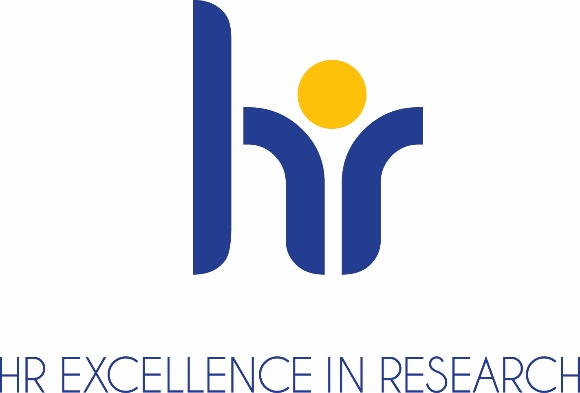 Basic InformationHiring information and work locationRequirementsAdditional informationAceastă secțiune este opțională.ANEXA: Lista subdomeniilor de cercetare. Este obligatoriu ca subdomeniile să corespundă unui domeniu de studii specific postului scos la concurs, iar acest domeniu să fie relaționat în mod explicit cu disciplinele din fișa postului. Agricultural Sciences Agricultural products Agronomics Enology Forest sciences PhytotechnySoil scienceTemperate agricultureTropical agriculture Zootechnics Anthropology Communication anthropology Cultural anthropology Ethnology Medical anthropology Physical ontology Social anthropologyArchitecture Design Landscape architecture Naval architecture Arts Arts management Fashions study Fine art Handicrafts Performing arts Visual arts Astronomy Astrophysics Cosmology Biological Sciences Biodiversity Biological engineering Biology Botany Laboratory animal sciences Nutritional sciences Zoology Chemistry Analytical chemistry Biochemistry Applied chemistry Combinatorial chemistry Computational chemistry Heterogeneous catalysis Homogeneous catalysis Inorganic chemistry Instrumental analysis Instrumental techniques Molecular chemistry Organic chemistry Physical chemistry Reaction mechanism and dynamics Solar chemistryStructural chemistry Communication sciences Audio-visual communicationBusiness communicationEditing Graphic communicationJournalism Media studies Online communicationInformation Services Public relations Publishing Science communication Speech communication Computer science 3D modelling Autonomic computing Computer architecture Computer hardware Computer systems Cybernetics Database management Digital systems Informatics Modelling tools Programming System design Criminology Cultural studies Demography Economics Administrative sciences Agricultural economicsApplied economics Banking Business economics Cadastral survey Commercial economics Construction economics Consumer economics Cyclical economics Econometrics Economic policyEconomic systemsEconomic theoryEconomics of developmentEnvironmental economicsFinancial sciencesFishery economicsFood economicsHealth economicsHome economicsIndustrial economicsInternational economicsKnowledge economyLabour economicsLabour market economicsLand economyLocal public economicsMicroeconomicsManagement studiesMarketingMacroeconomicsPolitical economyProduction economicsSocial economicsTourism studiesTransport economicsValuationVeterinary economicsEducation sciences Education Learning studies Research methodology Teaching methods Engineering Aerospace engineeringAgricultural engineeringBiomaterial engineeringBiomedical engineeringChemical engineeringCivil engineeringCommunication engineeringComputer engineeringControl engineeringDesign engineeringElectrical engineeringElectronic engineeringGeological engineeringIndustrial engineeringKnowledge engineeringMaritime engineeringMaterials engineeringMechanical engineeringMicroengineeringNuclear engineeringPrecision engineeringProcess engineeringProject engineeringSimulation engineeringSound engineeringSurveying Systems engineeringThermal engineeringWater resources engineeringEnvironmental scienceEarth scienceEcologyGlobal changeNatural resources managementWater scienceEthics Geography Cartography Economic geography Geopolitics Historical geography Human geography Social geography Regional geographyGeosciences GeologyHydrologyHistoryAncient historyArchaeologyArt history Church history Contemporary history Economic history Genealogy HeraldryHistory of agriculture History of design History of law History of performance History of philosophy History of religionsHistory of science History of social sciences Local history Mediaeval history Modern history Music history Numismatics Palaeography Political history Sigillography Social historyInformation science Archivists Diplomatics Documentation Information management Library scienceJuridical sciences Agrarian law Canon law Comparative law Criminal lawEnvironmental lawEuropean lawFinance lawFiscal lawHealth lawInformatic lawInternational lawJudicial law Juvenile lawLabour lawMedia lawMedical lawPrivate lawPublic lawRoman lawSocial lawTransportation lawLanguage sciencesLanguageLinguistic PhilologyLiteratureAfrican literatureAmerican literature Asian literature Austronesian literature Comparative literature European literature Greek literature Hamito-Semitic literatureLiterary criticism WritingManagement sciencesTechnology Biochemical technologyEnergy technologyEnvironmental technologyFuture technologyElectrical technologyDating techniques technologyCommunication technologyComputer technologyConstruction technologyGraphic technologyHigh vacuum technologySpace technologyStandardisation of technology Telecommunications technologySound technologySafety technologyProduction technologyQuantum technologyRemote sensing Transport technologyVacuum technologyWater technologyPharmaceutical technology Knowledge technologyLaboratory technologyMarine technologyInternet technologyInterface technologyIndustrial technologyInformation technologyInstrumentation technologyMaterials technologyMeasurement technologyNuclear technologyOptronics Medical technologyMilitary technologyMicro-technology Neurosciences NeurologyNeurophysiology Neuropsychology Neuroinformatics Neurochemistry Neurobiology Pharmacological sciencesClinical pharmacology Cosmetology Pharmacognosy Pharmacy Toxicology Veterinary pharmacology Mathematics Combinatorial analyses Computational mathematics Discrete mathematics Chaos theory Applied mathematics Algebra algorithms Mathematical analysis Statistics Probability Mathematical Logic Number theoryPhilosophy Ethics Metaphysics Aesthetics Logic Epistemology Phenomenology Philosophy of law Philosophy of scienceSemiotics Systematic philosophy Medical sciences Cancer research Epidemiology Health sciences Veterinary medicine Medicine Political science Science and society Policy studies Public awareness of science Public policy GovernancePhysics Crystal grows Quantum mechanics Relativity Solid-state physics Optics Neutral physics Electronics Mathematical physics Metrology statics Statistical physics Surface physics Thermodynamics Electromagnetism Condensate matter properties Acoustics Classical mechanics Computational physics Chemical physics Biophysics Applied physics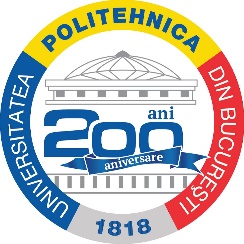 Ministerul Educației Universitatea Națională de Știință și TehnologiePOLITEHNICA București Title, position 43Offer descriptionThe Department of Entrepreneurship and Management is the main backbone around which the Faculty of Entrepreneurship, Business Engineering and Management was set up at the National University of Science and Technology POLITEHNICA Bucharest (NUSTPB);, being one of the three departments of the faculty, the largest and the most important educational and research centre in the domain of entrepreneurship, business engineering and management.Through the promoting of the entrepreneurial spirit, of initiative and creativity, the development of necessary skills for a successful career, the prerequisites for the training of top professionals in the business field are achieved. Along the same line of thought, the department is involved in the coordination of three bachelor programs, among which the first one is taught in English – „Business Engineering and Management”, ”Business Engineering and Management” and „Economic Engineering in Electric, Electronic and Energetic Field”.As a response to the requirements of the labour market and according to the trends on the international markets, the Department of Entrepreneurship and Management diversified the master programs by providing 6 programs, among which the first two have teaching in English-„Management of the Digital Enterprises”, “Business Engineering and Entrepreneurship”, “Entrepreneurship, Business Engineering and Management”, „Human Recourses Engineering in Industrial Organizations”, ”The Quality of Industrial Products and Services” and „The Management of Educational Organizations”.The department staff is outstanding through the competence and expertise in domains such as management, innovation, entrepreneurship, marketing, communication, human resources management, the development of new products, leadership etc. The members of the department staff cooperate with the other departments in the faculty, both in research projects and in the didactic activity, especially for the implementation of scientific projects.  A continuing preoccupation of the department members is with the improvement of curricula. The curricula comprise recent and very attractive subjects through their structure and their content which is mainly applicable, contributing substantially to academic excellence. The new curricula include subjects which are taught for the first time in the specialized higher education in Romania.The main research directions, materialized into papers published in prestigious international reviews, in which professors and PhD students are involved, are as follows: entrepreneurship, management, industrial engineering, marketing, human resources management. The majority of the papers were published in ISI reviews and in the proceedings of conferences in our country and abroad.The position announced for recruitment is of teaching assistant, for a fixed period and the subjects included are the following: „The Human Resources Management”, “Human Resource Engineering”, Managerial Communication”, “Organizational Behaviour”, “Business Negotiations”, “Industrial Business Engineering” and „Industrial Management”. Filling this post requires specialized studies in the reference domain and involves meeting the criteria of the methodology for organizing and conducting contests to occupy didactic posts in at the National University of Science and Technology POLITEHNICA Bucharest.  Applicants should be enrolled in an engineering and management doctoral program or in a closely related domain. Applicants should also have a proven capacity to conduct seminars, laboratory work and scientific research, to demonstrate excellent abilities to communicate in writing and verbally, and a strong commitment to quality student education, good teaching skills and the ability to innovate in the educational field.   APPLICATIONBefore applying, all candidates are invited to read carefully the UPB’s Methodology for occupying didactic and research positions: https://posturivacante.upb.ro/wp-content/uploads/2022/09/Methodology-for-occupyng-vacant-didactic-and-research-positions-2022.pdfResearch fieldIs the job funded through a EU Research Framework Programme?*No Where to applyfloarea.dragomir@upb.roDepartmentEntrepreneurship and Management Contact person e-mailgheorghe.militaru@upb.ro Contact person phone number+40 744 333 729Department/Centre website http://faima.upb.roFacultyGeolocalizareVa fi completată de către biroul Euraxess, în funcție de adresa facultății/departamentului.Required education levelSkills/QualificationsApplicants should also have a proven capacity to conduct seminars, laboratory work and scientific research, to demonstrate excellent abilities to communicate in writing and verbally, and a strong commitment to quality student education, good teaching skills and the ability to innovate in the educational field.Specific requirementsThe candidate has to provide a document issued by the doctoral school he has been enrolled to, certifying his Ph. D candidate status.  Required languages1.Romanian...... 2.English........... Required research experience                    Engineering and Management Engineering, Industrial engineering, Project engineeringEconomics, Business economicsAdditional commentsBenefitsAll academic staff at NUSTPB enjoy several benefits, such as training and professional development opportunities, holiday leave, accommodation in NUSTPB residences, banking facilities, access to research infrastructure, and software for remote working.Eligibility criteriaThe candidate has to provide a document issued by the doctoral school (s)he has been enrolled to, certifying the PhD candidate status.  Selection processBiroul Euraxess va completa calendarul de concurs în formă sintetică. 